PROBLEMA 1:  DIVISIÓN DE FRACCIONESVarias personas se han comido a partes iguales, media tableta de chocolate.Si cada persona se ha comido la sexta parte de la tableta, ¿ Entre cuántas personas se han comido la media tableta?DIAGRAMA DE BARRAS           1/6                         1/6                         1/6                          1/6                          1/6                        1/6      Si entre varias personas se comen media tableta, y cada uno de esos trozos representan 1/6 de la tableta entera, por tanto vemos que la mitad, se la comen entre 3 personas, comiendo cada una 1/6 de tableta.MÉTODO ARITMÉTICOSe ha dividido  la media tableta entre “sextos”, ( entre un sexto, a ver cuántos sextos “entran” en media tableta)1/2   :  1/6  = 3 personas son las que se han comido la  1/2   tableta.PROBLEMA 2:  MULTIPLICACIÓN DE FRACCIONES, MODELO DE ÁREASDel total de mis seguidores de TikTok, de Ávila son 1 / 5    de  las  2 / 3 partes que son de toda Castilla y León.De todos mis seguidores en total,  ¿ Qué fracción representan los de Ávila?MODELO DE ÁREAS 2 / 3 son de CyL           1 / 5 de Avila,    en total de CyL que sean de Avila,  son  2 / 15 del total de mis seguidores.MÉTODO ARItMÉTICO.Fracción de una fracción,  multiplicamos las fracciones.   de todos mis seguidores son de Avila.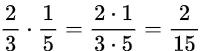 123